Nombre______________							Fecha_________¿Qué vamos a estudiar?Las unidadesAEn tu opinión, ¿de qué vamos a hablar?BLos apuntes adicionales Unit 1: My Life as a High School Student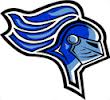 Unit 2: Stress, Stress, Stress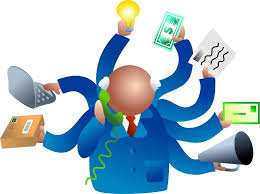 Unit 3:Stereotypes, Diversity, & Tolerance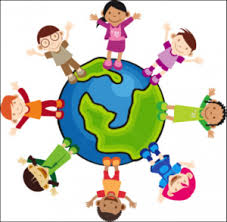 Unit 4:Relationships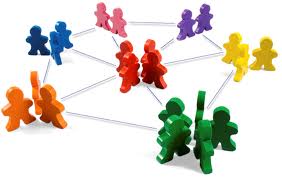 Unit 5: 21st Century Technology & Beyond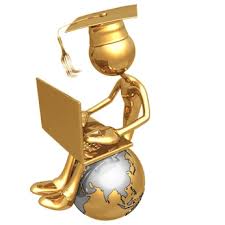 Unit 6: Volunteer Work Abroad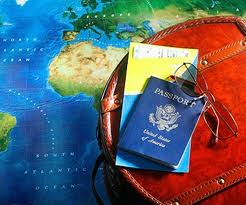 